Cilji: Spoznam ljudsko pesem Iz zemlje gre v trto.Spoznavanje ljudske in umetne glasbe iz Štajerske pokrajine.Korelacija glasbena, likovna in plesna umetnost.Za ponovitev poglej posnetek in se razgibaj: https://www.youtube.com/watch?v=UkFs5glUMjwDelo v DZ str.35,36.Ura:  Zgodba iz Planine na Pohorju na Štajerskem in ljudska pesem Iz zemlje gre v trto (Haloze)Poslušaj posnetek št.32: Zgodba iz Planine na Pohorju.Strnjeno vsebino zapiši. Kaj te je v zgodbi najbolj prevzelo? Večkrat poslušaj posnetek št.34: Iz zemlje gre v trto in spremljaj zapis v pesmarici.Ob posnetku zapoj.Ura: Marjan Šijanec : Kratek filmSkladbo Kratek film večkrat poslušaj in jo likovno izrazite, tisti ki še tega niste v šoli.Skladatelj Marjan Šijanec, rojen v Mariboru, je eden izmed začetnikov slovenske računalniške glasbe.Kako vem, če sem uspešen-na?V celoti razumem in brez težav izpolnim dana navodila.Uspem rešiti dane naloge.Znam poiskati povezave med glasbo, plesom in likovno umetnostjo.Pojem  slovensko ljudsko pesem : Iz zemlje gre v trto.Učenke in učenci 5.a razreda, tokrat izjemoma imate domačno nalogo.O čem govori zgodba iz Štajerske, ki si jo poslušal-la? ( strnjeno vsebino zapiši in jo pošlji).Ilustracija pesmi Iz zemlje gre v trto na str.35 v zato pripravljene elipse.Likovno izrazim skladbo Kratek film(kdor še ni).Pošlji  na : metka.zagorsek1@os-dornava.si                          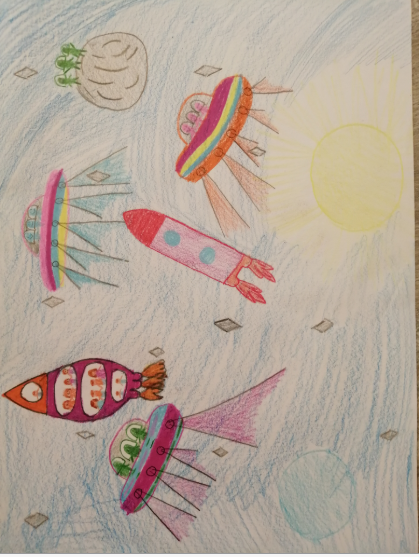 Poglej si ilustracijo sošolke, ki je nastala v šoli.Ponedeljek: 6.4.20205.a1_2S kujtri na Štajersko: Iz zemlje gre v trto